Equality and diversity monitoring form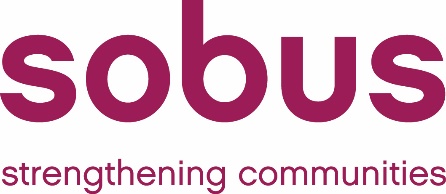 Sobus wants to meet the aims and commitments set out in its equality policy. This includes not discriminating under the Equality Act 2010, and building an accurate picture of the make-up of the workforce in encouraging equality and diversity.The organisation needs your help and co-operation to enable it to do this, but filling in this form is voluntary. The information provided will be kept confidential and will be used anonymously for monitoring purposes and to illustrate the diversity within our team of staff, volunteers and trusteesIf you have any questions about this form, please contact: sue.spiller@sobus.org.uk.  Please return the completed form to sue.spiller@sobus.org.uk with the heading: ED MonitoringGenderGenderGenderGenderGenderGenderGenderGenderMaleMaleMaleMaleMaleMaleMaleMaleMaleMaleMaleFemaleFemaleFemaleFemaleFemaleFemaleFemaleFemaleIntersexIntersexIntersexIntersexIntersexIntersexGenderGenderGenderGenderGenderGenderGenderGenderNon binaryNon binaryNon binaryNon binaryNon binaryNon binaryNon binaryNon binaryNon binaryNon binaryNon binaryPrefer not to sayPrefer not to sayPrefer not to sayPrefer not to sayPrefer not to sayPrefer not to sayPrefer not to sayPrefer not to sayPrefer not to sayPrefer not to sayPrefer not to sayPrefer not to sayPrefer not to sayPrefer not to sayPrefer not to sayPrefer not to sayPrefer not to sayPrefer not to sayPrefer not to sayIf you prefer to use your own gender identity, please write in:If you prefer to use your own gender identity, please write in:If you prefer to use your own gender identity, please write in:If you prefer to use your own gender identity, please write in:If you prefer to use your own gender identity, please write in:If you prefer to use your own gender identity, please write in:If you prefer to use your own gender identity, please write in:If you prefer to use your own gender identity, please write in:If you prefer to use your own gender identity, please write in:If you prefer to use your own gender identity, please write in:If you prefer to use your own gender identity, please write in:If you prefer to use your own gender identity, please write in:If you prefer to use your own gender identity, please write in:If you prefer to use your own gender identity, please write in:If you prefer to use your own gender identity, please write in:If you prefer to use your own gender identity, please write in:If you prefer to use your own gender identity, please write in:If you prefer to use your own gender identity, please write in:If you prefer to use your own gender identity, please write in:If you prefer to use your own gender identity, please write in:If you prefer to use your own gender identity, please write in:If you prefer to use your own gender identity, please write in:Is the gender you identify with the same as your gender registered at birth?Is the gender you identify with the same as your gender registered at birth?Is the gender you identify with the same as your gender registered at birth?Is the gender you identify with the same as your gender registered at birth?Is the gender you identify with the same as your gender registered at birth?Is the gender you identify with the same as your gender registered at birth?Is the gender you identify with the same as your gender registered at birth?Is the gender you identify with the same as your gender registered at birth?Is the gender you identify with the same as your gender registered at birth?Is the gender you identify with the same as your gender registered at birth?Is the gender you identify with the same as your gender registered at birth?Is the gender you identify with the same as your gender registered at birth?Is the gender you identify with the same as your gender registered at birth?Is the gender you identify with the same as your gender registered at birth?Is the gender you identify with the same as your gender registered at birth?Is the gender you identify with the same as your gender registered at birth?Is the gender you identify with the same as your gender registered at birth?Is the gender you identify with the same as your gender registered at birth?Is the gender you identify with the same as your gender registered at birth?Is the gender you identify with the same as your gender registered at birth?Is the gender you identify with the same as your gender registered at birth?Is the gender you identify with the same as your gender registered at birth?Is the gender you identify with the same as your gender registered at birth?Is the gender you identify with the same as your gender registered at birth?Is the gender you identify with the same as your gender registered at birth?Is the gender you identify with the same as your gender registered at birth?Is the gender you identify with the same as your gender registered at birth?Is the gender you identify with the same as your gender registered at birth?Is the gender you identify with the same as your gender registered at birth?Is the gender you identify with the same as your gender registered at birth?Is the gender you identify with the same as your gender registered at birth?Is the gender you identify with the same as your gender registered at birth?Is the gender you identify with the same as your gender registered at birth?Is the gender you identify with the same as your gender registered at birth?Is the gender you identify with the same as your gender registered at birth?Is the gender you identify with the same as your gender registered at birth?Is the gender you identify with the same as your gender registered at birth?Is the gender you identify with the same as your gender registered at birth?Is the gender you identify with the same as your gender registered at birth?Is the gender you identify with the same as your gender registered at birth?Is the gender you identify with the same as your gender registered at birth?Is the gender you identify with the same as your gender registered at birth?Is the gender you identify with the same as your gender registered at birth?Is the gender you identify with the same as your gender registered at birth?YesYesYesYesNoNoNoNoNoNoNoNoNoNoNoNoNoNoNoPrefer not to sayPrefer not to sayPrefer not to sayPrefer not to sayPrefer not to sayPrefer not to sayPrefer not to sayPrefer not to sayPrefer not to sayPrefer not to sayPrefer not to sayPrefer not to sayPrefer not to sayPrefer not to sayPrefer not to sayAge groupAge groupAge group16-2416-2416-2416-2416-2416-2416-2416-2425-2925-2925-2925-2925-2925-2925-2925-2930-3930-3930-3930-3930-3930-3930-3930-3940-4940-4940-4940-49Age groupAge groupAge group50-5950-5950-5950-5950-5950-5950-5950-5960-6560-6560-6560-6560-6560-6560-6560-6565+65+65+65+65+65+65+65+Prefer not to sayPrefer not to sayPrefer not to sayPrefer not to sayHow would you describe your ethnicity? Ethnicity is not about nationality, place of birth or citizenship.  It is about the group or community to which you perceive you belong.  Please tick the appropriate box. How would you describe your ethnicity? Ethnicity is not about nationality, place of birth or citizenship.  It is about the group or community to which you perceive you belong.  Please tick the appropriate box. How would you describe your ethnicity? Ethnicity is not about nationality, place of birth or citizenship.  It is about the group or community to which you perceive you belong.  Please tick the appropriate box. How would you describe your ethnicity? Ethnicity is not about nationality, place of birth or citizenship.  It is about the group or community to which you perceive you belong.  Please tick the appropriate box. How would you describe your ethnicity? Ethnicity is not about nationality, place of birth or citizenship.  It is about the group or community to which you perceive you belong.  Please tick the appropriate box. How would you describe your ethnicity? Ethnicity is not about nationality, place of birth or citizenship.  It is about the group or community to which you perceive you belong.  Please tick the appropriate box. How would you describe your ethnicity? Ethnicity is not about nationality, place of birth or citizenship.  It is about the group or community to which you perceive you belong.  Please tick the appropriate box. How would you describe your ethnicity? Ethnicity is not about nationality, place of birth or citizenship.  It is about the group or community to which you perceive you belong.  Please tick the appropriate box. How would you describe your ethnicity? Ethnicity is not about nationality, place of birth or citizenship.  It is about the group or community to which you perceive you belong.  Please tick the appropriate box. How would you describe your ethnicity? Ethnicity is not about nationality, place of birth or citizenship.  It is about the group or community to which you perceive you belong.  Please tick the appropriate box. How would you describe your ethnicity? Ethnicity is not about nationality, place of birth or citizenship.  It is about the group or community to which you perceive you belong.  Please tick the appropriate box. How would you describe your ethnicity? Ethnicity is not about nationality, place of birth or citizenship.  It is about the group or community to which you perceive you belong.  Please tick the appropriate box. How would you describe your ethnicity? Ethnicity is not about nationality, place of birth or citizenship.  It is about the group or community to which you perceive you belong.  Please tick the appropriate box. How would you describe your ethnicity? Ethnicity is not about nationality, place of birth or citizenship.  It is about the group or community to which you perceive you belong.  Please tick the appropriate box. How would you describe your ethnicity? Ethnicity is not about nationality, place of birth or citizenship.  It is about the group or community to which you perceive you belong.  Please tick the appropriate box. How would you describe your ethnicity? Ethnicity is not about nationality, place of birth or citizenship.  It is about the group or community to which you perceive you belong.  Please tick the appropriate box. How would you describe your ethnicity? Ethnicity is not about nationality, place of birth or citizenship.  It is about the group or community to which you perceive you belong.  Please tick the appropriate box. How would you describe your ethnicity? Ethnicity is not about nationality, place of birth or citizenship.  It is about the group or community to which you perceive you belong.  Please tick the appropriate box. How would you describe your ethnicity? Ethnicity is not about nationality, place of birth or citizenship.  It is about the group or community to which you perceive you belong.  Please tick the appropriate box. How would you describe your ethnicity? Ethnicity is not about nationality, place of birth or citizenship.  It is about the group or community to which you perceive you belong.  Please tick the appropriate box. How would you describe your ethnicity? Ethnicity is not about nationality, place of birth or citizenship.  It is about the group or community to which you perceive you belong.  Please tick the appropriate box. How would you describe your ethnicity? Ethnicity is not about nationality, place of birth or citizenship.  It is about the group or community to which you perceive you belong.  Please tick the appropriate box. How would you describe your ethnicity? Ethnicity is not about nationality, place of birth or citizenship.  It is about the group or community to which you perceive you belong.  Please tick the appropriate box. How would you describe your ethnicity? Ethnicity is not about nationality, place of birth or citizenship.  It is about the group or community to which you perceive you belong.  Please tick the appropriate box. How would you describe your ethnicity? Ethnicity is not about nationality, place of birth or citizenship.  It is about the group or community to which you perceive you belong.  Please tick the appropriate box. How would you describe your ethnicity? Ethnicity is not about nationality, place of birth or citizenship.  It is about the group or community to which you perceive you belong.  Please tick the appropriate box. How would you describe your ethnicity? Ethnicity is not about nationality, place of birth or citizenship.  It is about the group or community to which you perceive you belong.  Please tick the appropriate box. How would you describe your ethnicity? Ethnicity is not about nationality, place of birth or citizenship.  It is about the group or community to which you perceive you belong.  Please tick the appropriate box. How would you describe your ethnicity? Ethnicity is not about nationality, place of birth or citizenship.  It is about the group or community to which you perceive you belong.  Please tick the appropriate box. How would you describe your ethnicity? Ethnicity is not about nationality, place of birth or citizenship.  It is about the group or community to which you perceive you belong.  Please tick the appropriate box. How would you describe your ethnicity? Ethnicity is not about nationality, place of birth or citizenship.  It is about the group or community to which you perceive you belong.  Please tick the appropriate box. How would you describe your ethnicity? Ethnicity is not about nationality, place of birth or citizenship.  It is about the group or community to which you perceive you belong.  Please tick the appropriate box. How would you describe your ethnicity? Ethnicity is not about nationality, place of birth or citizenship.  It is about the group or community to which you perceive you belong.  Please tick the appropriate box. How would you describe your ethnicity? Ethnicity is not about nationality, place of birth or citizenship.  It is about the group or community to which you perceive you belong.  Please tick the appropriate box. How would you describe your ethnicity? Ethnicity is not about nationality, place of birth or citizenship.  It is about the group or community to which you perceive you belong.  Please tick the appropriate box. How would you describe your ethnicity? Ethnicity is not about nationality, place of birth or citizenship.  It is about the group or community to which you perceive you belong.  Please tick the appropriate box. How would you describe your ethnicity? Ethnicity is not about nationality, place of birth or citizenship.  It is about the group or community to which you perceive you belong.  Please tick the appropriate box. How would you describe your ethnicity? Ethnicity is not about nationality, place of birth or citizenship.  It is about the group or community to which you perceive you belong.  Please tick the appropriate box. How would you describe your ethnicity? Ethnicity is not about nationality, place of birth or citizenship.  It is about the group or community to which you perceive you belong.  Please tick the appropriate box. How would you describe your ethnicity? Ethnicity is not about nationality, place of birth or citizenship.  It is about the group or community to which you perceive you belong.  Please tick the appropriate box. How would you describe your ethnicity? Ethnicity is not about nationality, place of birth or citizenship.  It is about the group or community to which you perceive you belong.  Please tick the appropriate box. How would you describe your ethnicity? Ethnicity is not about nationality, place of birth or citizenship.  It is about the group or community to which you perceive you belong.  Please tick the appropriate box. How would you describe your ethnicity? Ethnicity is not about nationality, place of birth or citizenship.  It is about the group or community to which you perceive you belong.  Please tick the appropriate box. How would you describe your ethnicity? Ethnicity is not about nationality, place of birth or citizenship.  It is about the group or community to which you perceive you belong.  Please tick the appropriate box. Asian or Asian BritishAsian or Asian BritishAsian or Asian BritishAsian or Asian BritishAsian or Asian BritishAsian or Asian BritishAsian or Asian BritishAsian or Asian BritishAsian or Asian BritishAsian or Asian BritishAsian or Asian BritishAsian or Asian BritishAsian or Asian BritishAsian or Asian BritishAsian or Asian BritishAsian or Asian BritishAsian or Asian BritishAsian or Asian BritishAsian or Asian BritishAsian or Asian BritishAsian or Asian BritishAsian or Asian BritishAsian or Asian BritishAsian or Asian BritishAsian or Asian BritishAsian or Asian BritishAsian or Asian BritishAsian or Asian BritishAsian or Asian BritishAsian or Asian BritishAsian or Asian BritishAsian or Asian BritishAsian or Asian BritishAsian or Asian BritishAsian or Asian BritishAsian or Asian BritishAsian or Asian BritishAsian or Asian BritishAsian or Asian BritishAsian or Asian BritishAsian or Asian BritishAsian or Asian BritishAsian or Asian BritishAsian or Asian BritishIndianIndianIndianIndianIndianPakistaniPakistaniPakistaniPakistaniPakistaniPakistaniPakistaniPakistaniPakistaniPakistaniPakistaniPakistaniBangladeshiBangladeshiBangladeshiBangladeshiBangladeshiBangladeshiBangladeshiBangladeshiBangladeshiBangladeshiBangladeshiBangladeshiBangladeshiBangladeshiChineseChinesePrefer not to sayPrefer not to sayPrefer not to sayPrefer not to sayPrefer not to sayAny other Asian background (please write in)Any other Asian background (please write in)Any other Asian background (please write in)Any other Asian background (please write in)Any other Asian background (please write in)Any other Asian background (please write in)Any other Asian background (please write in)Any other Asian background (please write in)Any other Asian background (please write in)Any other Asian background (please write in)Any other Asian background (please write in)Any other Asian background (please write in)Any other Asian background (please write in)Any other Asian background (please write in)Any other Asian background (please write in)Any other Asian background (please write in)Any other Asian background (please write in)Any other Asian background (please write in)Any other Asian background (please write in)Any other Asian background (please write in)Any other Asian background (please write in)Any other Asian background (please write in)Any other Asian background (please write in)Any other Asian background (please write in)Any other Asian background (please write in)Any other Asian background (please write in)Any other Asian background (please write in)Any other Asian background (please write in)Any other Asian background (please write in)Black, African, Caribbean or Black BritishBlack, African, Caribbean or Black BritishBlack, African, Caribbean or Black BritishBlack, African, Caribbean or Black BritishBlack, African, Caribbean or Black BritishBlack, African, Caribbean or Black BritishBlack, African, Caribbean or Black BritishBlack, African, Caribbean or Black BritishBlack, African, Caribbean or Black BritishBlack, African, Caribbean or Black BritishBlack, African, Caribbean or Black BritishBlack, African, Caribbean or Black BritishBlack, African, Caribbean or Black BritishBlack, African, Caribbean or Black BritishBlack, African, Caribbean or Black BritishBlack, African, Caribbean or Black BritishBlack, African, Caribbean or Black BritishBlack, African, Caribbean or Black BritishBlack, African, Caribbean or Black BritishBlack, African, Caribbean or Black BritishBlack, African, Caribbean or Black BritishBlack, African, Caribbean or Black BritishBlack, African, Caribbean or Black BritishBlack, African, Caribbean or Black BritishBlack, African, Caribbean or Black BritishBlack, African, Caribbean or Black BritishBlack, African, Caribbean or Black BritishBlack, African, Caribbean or Black BritishBlack, African, Caribbean or Black BritishBlack, African, Caribbean or Black BritishBlack, African, Caribbean or Black BritishBlack, African, Caribbean or Black BritishBlack, African, Caribbean or Black BritishBlack, African, Caribbean or Black BritishBlack, African, Caribbean or Black BritishBlack, African, Caribbean or Black BritishBlack, African, Caribbean or Black BritishBlack, African, Caribbean or Black BritishBlack, African, Caribbean or Black BritishBlack, African, Caribbean or Black BritishBlack, African, Caribbean or Black BritishBlack, African, Caribbean or Black BritishBlack, African, Caribbean or Black BritishBlack, African, Caribbean or Black BritishAfricanAfricanAfricanAfricanAfricanCaribbeanCaribbeanCaribbeanCaribbeanCaribbeanCaribbeanCaribbeanCaribbeanCaribbeanCaribbeanCaribbeanCaribbeanCaribbeanCaribbeanCaribbeanCaribbeanCaribbeanCaribbeanPrefer not to sayPrefer not to sayPrefer not to sayPrefer not to sayPrefer not to sayPrefer not to sayPrefer not to sayPrefer not to sayPrefer not to sayPrefer not to sayPrefer not to sayPrefer not to sayPrefer not to sayPrefer not to sayPrefer not to sayAny other Black, African or Caribbean background, please write in:Any other Black, African or Caribbean background, please write in:Any other Black, African or Caribbean background, please write in:Any other Black, African or Caribbean background, please write in:Any other Black, African or Caribbean background, please write in:Any other Black, African or Caribbean background, please write in:Any other Black, African or Caribbean background, please write in:Any other Black, African or Caribbean background, please write in:Any other Black, African or Caribbean background, please write in:Any other Black, African or Caribbean background, please write in:Any other Black, African or Caribbean background, please write in:Any other Black, African or Caribbean background, please write in:Any other Black, African or Caribbean background, please write in:Any other Black, African or Caribbean background, please write in:Any other Black, African or Caribbean background, please write in:Any other Black, African or Caribbean background, please write in:Any other Black, African or Caribbean background, please write in:Any other Black, African or Caribbean background, please write in:Any other Black, African or Caribbean background, please write in:Any other Black, African or Caribbean background, please write in:Any other Black, African or Caribbean background, please write in:Any other Black, African or Caribbean background, please write in:Any other Black, African or Caribbean background, please write in:Any other Black, African or Caribbean background, please write in:Any other Black, African or Caribbean background, please write in:Any other Black, African or Caribbean background, please write in:Any other Black, African or Caribbean background, please write in:Any other Black, African or Caribbean background, please write in:Any other Black, African or Caribbean background, please write in:Any other Black, African or Caribbean background, please write in:Any other Black, African or Caribbean background, please write in:Any other Black, African or Caribbean background, please write in:Any other Black, African or Caribbean background, please write in:Any other Black, African or Caribbean background, please write in:Any other Black, African or Caribbean background, please write in:Any other Black, African or Caribbean background, please write in:Any other Black, African or Caribbean background, please write in:Any other Black, African or Caribbean background, please write in:Mixed or Multiple ethnic groupsMixed or Multiple ethnic groupsMixed or Multiple ethnic groupsMixed or Multiple ethnic groupsMixed or Multiple ethnic groupsMixed or Multiple ethnic groupsMixed or Multiple ethnic groupsMixed or Multiple ethnic groupsMixed or Multiple ethnic groupsMixed or Multiple ethnic groupsMixed or Multiple ethnic groupsMixed or Multiple ethnic groupsMixed or Multiple ethnic groupsMixed or Multiple ethnic groupsMixed or Multiple ethnic groupsMixed or Multiple ethnic groupsMixed or Multiple ethnic groupsMixed or Multiple ethnic groupsMixed or Multiple ethnic groupsMixed or Multiple ethnic groupsMixed or Multiple ethnic groupsMixed or Multiple ethnic groupsMixed or Multiple ethnic groupsMixed or Multiple ethnic groupsMixed or Multiple ethnic groupsMixed or Multiple ethnic groupsMixed or Multiple ethnic groupsMixed or Multiple ethnic groupsMixed or Multiple ethnic groupsMixed or Multiple ethnic groupsMixed or Multiple ethnic groupsMixed or Multiple ethnic groupsMixed or Multiple ethnic groupsMixed or Multiple ethnic groupsMixed or Multiple ethnic groupsMixed or Multiple ethnic groupsMixed or Multiple ethnic groupsMixed or Multiple ethnic groupsMixed or Multiple ethnic groupsMixed or Multiple ethnic groupsMixed or Multiple ethnic groupsMixed or Multiple ethnic groupsMixed or Multiple ethnic groupsMixed or Multiple ethnic groupsWhite and Black CaribbeanWhite and Black CaribbeanWhite and Black CaribbeanWhite and Black CaribbeanWhite and Black CaribbeanWhite and Black CaribbeanWhite and Black CaribbeanWhite and Black CaribbeanWhite and Black CaribbeanWhite and Black CaribbeanWhite and Black CaribbeanWhite and Black CaribbeanWhite and Black CaribbeanWhite and Black CaribbeanWhite and Black CaribbeanWhite and Black CaribbeanWhite and Black AfricanWhite and Black AfricanWhite and Black AfricanWhite and Black AfricanWhite and Black AfricanWhite and Black AfricanWhite and Black AfricanWhite and Black AfricanWhite and Black AfricanWhite and Black AfricanWhite and Black AfricanWhite and Black AfricanWhite and Black AfricanWhite and Black AfricanWhite and Black AfricanWhite and Black AfricanWhite and Black AfricanWhite and Black AfricanWhite and AsianWhite and AsianWhite and AsianWhite and AsianWhite and AsianPrefer not to sayPrefer not to sayPrefer not to sayPrefer not to sayPrefer not to sayPrefer not to sayAny other mixed or multiple background, please write in:Any other mixed or multiple background, please write in:Any other mixed or multiple background, please write in:Any other mixed or multiple background, please write in:Any other mixed or multiple background, please write in:Any other mixed or multiple background, please write in:Any other mixed or multiple background, please write in:Any other mixed or multiple background, please write in:Any other mixed or multiple background, please write in:Any other mixed or multiple background, please write in:Any other mixed or multiple background, please write in:Any other mixed or multiple background, please write in:Any other mixed or multiple background, please write in:Any other mixed or multiple background, please write in:Any other mixed or multiple background, please write in:Any other mixed or multiple background, please write in:Any other mixed or multiple background, please write in:Any other mixed or multiple background, please write in:Any other mixed or multiple background, please write in:Any other mixed or multiple background, please write in:Any other mixed or multiple background, please write in:Any other mixed or multiple background, please write in:Any other mixed or multiple background, please write in:Any other mixed or multiple background, please write in:Any other mixed or multiple background, please write in:Any other mixed or multiple background, please write in:Any other mixed or multiple background, please write in:Any other mixed or multiple background, please write in:WhiteWhiteWhiteWhiteWhiteWhiteWhiteWhiteWhiteWhiteWhiteWhiteWhiteWhiteWhiteWhiteWhiteWhiteWhiteWhiteWhiteWhiteWhiteWhiteWhiteWhiteWhiteWhiteWhiteWhiteWhiteWhiteWhiteWhiteWhiteWhiteWhiteWhiteWhiteWhiteWhiteWhiteWhiteWhiteEnglishEnglishEnglishEnglishEnglishEnglishEnglishEnglishEnglishEnglishEnglishEnglishEnglishEnglishEnglishEnglishWelshWelshWelshWelshWelshWelshWelshWelshWelshWelshWelshWelshWelshWelshWelshWelshWelshWelshScottishScottishScottishScottishScottishNorthern IrishNorthern IrishNorthern IrishNorthern IrishNorthern IrishNorthern IrishNorthern IrishNorthern IrishNorthern IrishNorthern IrishNorthern IrishNorthern IrishNorthern IrishNorthern IrishNorthern IrishNorthern IrishIrishIrishIrishIrishIrishIrishIrishIrishIrishIrishIrishIrishIrishIrishIrishIrishIrishIrishBritishBritishBritishBritishBritishGypsy or Irish TravellerGypsy or Irish TravellerGypsy or Irish TravellerGypsy or Irish TravellerGypsy or Irish TravellerGypsy or Irish TravellerGypsy or Irish TravellerGypsy or Irish TravellerGypsy or Irish TravellerGypsy or Irish TravellerGypsy or Irish TravellerGypsy or Irish TravellerGypsy or Irish TravellerGypsy or Irish TravellerGypsy or Irish TravellerGypsy or Irish TravellerWestern EuropeanWestern EuropeanWestern EuropeanWestern EuropeanWestern EuropeanWestern EuropeanWestern EuropeanWestern EuropeanWestern EuropeanWestern EuropeanWestern EuropeanWestern EuropeanWestern EuropeanWestern EuropeanWestern EuropeanWestern EuropeanWestern EuropeanWestern EuropeanPrefer not to sayPrefer not to sayPrefer not to sayPrefer not to sayPrefer not to sayAny other white background, please write in:Any other white background, please write in:Any other white background, please write in:Any other white background, please write in:Any other white background, please write in:Any other white background, please write in:Any other white background, please write in:Any other white background, please write in:Any other white background, please write in:Any other white background, please write in:Any other white background, please write in:Any other white background, please write in:Any other white background, please write in:Any other white background, please write in:Any other white background, please write in:Any other white background, please write in:Any other white background, please write in:Any other white background, please write in:Any other white background, please write in:Any other white background, please write in:Any other white background, please write in:Any other white background, please write in:Any other white background, please write in:Any other white background, please write in:Any other white background, please write in:Any other white background, please write in:Any other white background, please write in:Any other white background, please write in:Any other white background, please write in:Any other white background, please write in:Any other white background, please write in:Any other white background, please write in:Any other white background, please write in:Any other white background, please write in:Any other white background, please write in:Any other white background, please write in:Any other ethnic groupAny other ethnic groupAny other ethnic groupAny other ethnic groupAny other ethnic groupAny other ethnic groupAny other ethnic groupAny other ethnic groupAny other ethnic groupAny other ethnic groupAny other ethnic groupAny other ethnic groupAny other ethnic groupAny other ethnic groupAny other ethnic groupAny other ethnic groupAny other ethnic groupAny other ethnic groupAny other ethnic groupAny other ethnic groupAny other ethnic groupAny other ethnic groupAny other ethnic groupAny other ethnic groupAny other ethnic groupAny other ethnic groupAny other ethnic groupAny other ethnic groupAny other ethnic groupAny other ethnic groupAny other ethnic groupAny other ethnic groupAny other ethnic groupAny other ethnic groupAny other ethnic groupAny other ethnic groupAny other ethnic groupAny other ethnic groupAny other ethnic groupAny other ethnic groupAny other ethnic groupAny other ethnic groupAny other ethnic groupAny other ethnic groupArabPrefer not to sayPrefer not to sayPrefer not to sayPrefer not to sayPrefer not to sayPrefer not to sayPrefer not to sayPrefer not to sayPrefer not to sayPrefer not to sayPrefer not to sayPrefer not to sayAny other ethnic group, please write in:Any other ethnic group, please write in:Any other ethnic group, please write in:Any other ethnic group, please write in:Any other ethnic group, please write in:Any other ethnic group, please write in:Any other ethnic group, please write in:Any other ethnic group, please write in:Any other ethnic group, please write in:Any other ethnic group, please write in:Any other ethnic group, please write in:Any other ethnic group, please write in:Any other ethnic group, please write in:Any other ethnic group, please write in:Any other ethnic group, please write in:Any other ethnic group, please write in:Any other ethnic group, please write in:Any other ethnic group, please write in:Any other ethnic group, please write in:Any other ethnic group, please write in:Any other ethnic group, please write in:Any other ethnic group, please write in:Any other ethnic group, please write in:Do you consider yourself to have a disability or long term health condition?Do you consider yourself to have a disability or long term health condition?Do you consider yourself to have a disability or long term health condition?Do you consider yourself to have a disability or long term health condition?Do you consider yourself to have a disability or long term health condition?Do you consider yourself to have a disability or long term health condition?Do you consider yourself to have a disability or long term health condition?Do you consider yourself to have a disability or long term health condition?Do you consider yourself to have a disability or long term health condition?Do you consider yourself to have a disability or long term health condition?Do you consider yourself to have a disability or long term health condition?Do you consider yourself to have a disability or long term health condition?Do you consider yourself to have a disability or long term health condition?Do you consider yourself to have a disability or long term health condition?Do you consider yourself to have a disability or long term health condition?Do you consider yourself to have a disability or long term health condition?Do you consider yourself to have a disability or long term health condition?Do you consider yourself to have a disability or long term health condition?Do you consider yourself to have a disability or long term health condition?Do you consider yourself to have a disability or long term health condition?Do you consider yourself to have a disability or long term health condition?Do you consider yourself to have a disability or long term health condition?Do you consider yourself to have a disability or long term health condition?Do you consider yourself to have a disability or long term health condition?Do you consider yourself to have a disability or long term health condition?Do you consider yourself to have a disability or long term health condition?Do you consider yourself to have a disability or long term health condition?Do you consider yourself to have a disability or long term health condition?Do you consider yourself to have a disability or long term health condition?Do you consider yourself to have a disability or long term health condition?Do you consider yourself to have a disability or long term health condition?Do you consider yourself to have a disability or long term health condition?Do you consider yourself to have a disability or long term health condition?Do you consider yourself to have a disability or long term health condition?Do you consider yourself to have a disability or long term health condition?Do you consider yourself to have a disability or long term health condition?Do you consider yourself to have a disability or long term health condition?Do you consider yourself to have a disability or long term health condition?Do you consider yourself to have a disability or long term health condition?Do you consider yourself to have a disability or long term health condition?Do you consider yourself to have a disability or long term health condition?Do you consider yourself to have a disability or long term health condition?Do you consider yourself to have a disability or long term health condition?Do you consider yourself to have a disability or long term health condition?YesYesYesYesYesYesYesYesYesNoNoNoNoNoNoNoNoNoNoNoNoNoNoNoNoNoNoPrefer not to sayPrefer not to sayPrefer not to sayPrefer not to sayPrefer not to sayIf yes, what is the effect or impact of your disability or health condition on your work?  Please outline any access needs or “reasonable adjustments” you may require.If yes, what is the effect or impact of your disability or health condition on your work?  Please outline any access needs or “reasonable adjustments” you may require.If yes, what is the effect or impact of your disability or health condition on your work?  Please outline any access needs or “reasonable adjustments” you may require.If yes, what is the effect or impact of your disability or health condition on your work?  Please outline any access needs or “reasonable adjustments” you may require.If yes, what is the effect or impact of your disability or health condition on your work?  Please outline any access needs or “reasonable adjustments” you may require.If yes, what is the effect or impact of your disability or health condition on your work?  Please outline any access needs or “reasonable adjustments” you may require.If yes, what is the effect or impact of your disability or health condition on your work?  Please outline any access needs or “reasonable adjustments” you may require.If yes, what is the effect or impact of your disability or health condition on your work?  Please outline any access needs or “reasonable adjustments” you may require.If yes, what is the effect or impact of your disability or health condition on your work?  Please outline any access needs or “reasonable adjustments” you may require.If yes, what is the effect or impact of your disability or health condition on your work?  Please outline any access needs or “reasonable adjustments” you may require.If yes, what is the effect or impact of your disability or health condition on your work?  Please outline any access needs or “reasonable adjustments” you may require.If yes, what is the effect or impact of your disability or health condition on your work?  Please outline any access needs or “reasonable adjustments” you may require.If yes, what is the effect or impact of your disability or health condition on your work?  Please outline any access needs or “reasonable adjustments” you may require.If yes, what is the effect or impact of your disability or health condition on your work?  Please outline any access needs or “reasonable adjustments” you may require.If yes, what is the effect or impact of your disability or health condition on your work?  Please outline any access needs or “reasonable adjustments” you may require.If yes, what is the effect or impact of your disability or health condition on your work?  Please outline any access needs or “reasonable adjustments” you may require.If yes, what is the effect or impact of your disability or health condition on your work?  Please outline any access needs or “reasonable adjustments” you may require.If yes, what is the effect or impact of your disability or health condition on your work?  Please outline any access needs or “reasonable adjustments” you may require.If yes, what is the effect or impact of your disability or health condition on your work?  Please outline any access needs or “reasonable adjustments” you may require.If yes, what is the effect or impact of your disability or health condition on your work?  Please outline any access needs or “reasonable adjustments” you may require.If yes, what is the effect or impact of your disability or health condition on your work?  Please outline any access needs or “reasonable adjustments” you may require.If yes, what is the effect or impact of your disability or health condition on your work?  Please outline any access needs or “reasonable adjustments” you may require.If yes, what is the effect or impact of your disability or health condition on your work?  Please outline any access needs or “reasonable adjustments” you may require.If yes, what is the effect or impact of your disability or health condition on your work?  Please outline any access needs or “reasonable adjustments” you may require.If yes, what is the effect or impact of your disability or health condition on your work?  Please outline any access needs or “reasonable adjustments” you may require.If yes, what is the effect or impact of your disability or health condition on your work?  Please outline any access needs or “reasonable adjustments” you may require.If yes, what is the effect or impact of your disability or health condition on your work?  Please outline any access needs or “reasonable adjustments” you may require.If yes, what is the effect or impact of your disability or health condition on your work?  Please outline any access needs or “reasonable adjustments” you may require.If yes, what is the effect or impact of your disability or health condition on your work?  Please outline any access needs or “reasonable adjustments” you may require.If yes, what is the effect or impact of your disability or health condition on your work?  Please outline any access needs or “reasonable adjustments” you may require.If yes, what is the effect or impact of your disability or health condition on your work?  Please outline any access needs or “reasonable adjustments” you may require.If yes, what is the effect or impact of your disability or health condition on your work?  Please outline any access needs or “reasonable adjustments” you may require.If yes, what is the effect or impact of your disability or health condition on your work?  Please outline any access needs or “reasonable adjustments” you may require.If yes, what is the effect or impact of your disability or health condition on your work?  Please outline any access needs or “reasonable adjustments” you may require.If yes, what is the effect or impact of your disability or health condition on your work?  Please outline any access needs or “reasonable adjustments” you may require.If yes, what is the effect or impact of your disability or health condition on your work?  Please outline any access needs or “reasonable adjustments” you may require.If yes, what is the effect or impact of your disability or health condition on your work?  Please outline any access needs or “reasonable adjustments” you may require.If yes, what is the effect or impact of your disability or health condition on your work?  Please outline any access needs or “reasonable adjustments” you may require.If yes, what is the effect or impact of your disability or health condition on your work?  Please outline any access needs or “reasonable adjustments” you may require.If yes, what is the effect or impact of your disability or health condition on your work?  Please outline any access needs or “reasonable adjustments” you may require.If yes, what is the effect or impact of your disability or health condition on your work?  Please outline any access needs or “reasonable adjustments” you may require.If yes, what is the effect or impact of your disability or health condition on your work?  Please outline any access needs or “reasonable adjustments” you may require.If yes, what is the effect or impact of your disability or health condition on your work?  Please outline any access needs or “reasonable adjustments” you may require.If yes, what is the effect or impact of your disability or health condition on your work?  Please outline any access needs or “reasonable adjustments” you may require.What is your sexual orientation?What is your sexual orientation?What is your sexual orientation?What is your sexual orientation?What is your sexual orientation?What is your sexual orientation?What is your sexual orientation?What is your sexual orientation?What is your sexual orientation?What is your sexual orientation?What is your sexual orientation?What is your sexual orientation?What is your sexual orientation?What is your sexual orientation?What is your sexual orientation?What is your sexual orientation?What is your sexual orientation?What is your sexual orientation?What is your sexual orientation?What is your sexual orientation?What is your sexual orientation?What is your sexual orientation?What is your sexual orientation?What is your sexual orientation?What is your sexual orientation?What is your sexual orientation?What is your sexual orientation?What is your sexual orientation?What is your sexual orientation?What is your sexual orientation?What is your sexual orientation?What is your sexual orientation?What is your sexual orientation?What is your sexual orientation?What is your sexual orientation?What is your sexual orientation?What is your sexual orientation?What is your sexual orientation?What is your sexual orientation?What is your sexual orientation?What is your sexual orientation?What is your sexual orientation?What is your sexual orientation?What is your sexual orientation?HeterosexualHeterosexualHeterosexualHeterosexualHeterosexualHeterosexualHeterosexualHeterosexualHeterosexualLesbian or GayLesbian or GayLesbian or GayLesbian or GayLesbian or GayLesbian or GayLesbian or GayLesbian or GayLesbian or GayLesbian or GayLesbian or GayLesbian or GayLesbian or GayLesbian or GayLesbian or GayLesbian or GayLesbian or GayLesbian or GayBisexualBisexualBisexualBisexualBisexualBisexualBisexualBisexualBisexualAsexualAsexualAsexualAsexualAsexualAsexualAsexualAsexualAsexualPansexualPansexualPansexualPansexualPansexualPansexualPansexualPansexualPansexualPansexualPansexualPansexualPansexualPansexualPansexualPansexualPansexualPansexualUndecidedUndecidedUndecidedUndecidedUndecidedUndecidedUndecidedUndecidedUndecidedPrefer not to sayPrefer not to sayPrefer not to sayPrefer not to sayPrefer not to sayPrefer not to sayPrefer not to sayPrefer not to sayPrefer not to sayIf you prefer to use your own identify, please write in below: If you prefer to use your own identify, please write in below: If you prefer to use your own identify, please write in below: If you prefer to use your own identify, please write in below: If you prefer to use your own identify, please write in below: If you prefer to use your own identify, please write in below: If you prefer to use your own identify, please write in below: If you prefer to use your own identify, please write in below: If you prefer to use your own identify, please write in below: If you prefer to use your own identify, please write in below: If you prefer to use your own identify, please write in below: If you prefer to use your own identify, please write in below: If you prefer to use your own identify, please write in below: If you prefer to use your own identify, please write in below: If you prefer to use your own identify, please write in below: If you prefer to use your own identify, please write in below: If you prefer to use your own identify, please write in below: If you prefer to use your own identify, please write in below: If you prefer to use your own identify, please write in below: If you prefer to use your own identify, please write in below: If you prefer to use your own identify, please write in below: If you prefer to use your own identify, please write in below: If you prefer to use your own identify, please write in below: If you prefer to use your own identify, please write in below: If you prefer to use your own identify, please write in below: If you prefer to use your own identify, please write in below: If you prefer to use your own identify, please write in below: If you prefer to use your own identify, please write in below: If you prefer to use your own identify, please write in below: If you prefer to use your own identify, please write in below: If you prefer to use your own identify, please write in below: If you prefer to use your own identify, please write in below: What is your religion or belief?What is your religion or belief?What is your religion or belief?What is your religion or belief?What is your religion or belief?What is your religion or belief?What is your religion or belief?What is your religion or belief?What is your religion or belief?What is your religion or belief?What is your religion or belief?What is your religion or belief?What is your religion or belief?What is your religion or belief?What is your religion or belief?What is your religion or belief?What is your religion or belief?What is your religion or belief?What is your religion or belief?What is your religion or belief?What is your religion or belief?What is your religion or belief?What is your religion or belief?What is your religion or belief?What is your religion or belief?What is your religion or belief?What is your religion or belief?What is your religion or belief?What is your religion or belief?What is your religion or belief?What is your religion or belief?What is your religion or belief?What is your religion or belief?What is your religion or belief?What is your religion or belief?What is your religion or belief?What is your religion or belief?What is your religion or belief?What is your religion or belief?What is your religion or belief?What is your religion or belief?What is your religion or belief?What is your religion or belief?What is your religion or belief?No religion or beliefNo religion or beliefNo religion or beliefNo religion or beliefNo religion or beliefNo religion or beliefNo religion or beliefNo religion or beliefNo religion or beliefBuddhistBuddhistBuddhistBuddhistBuddhistBuddhistBuddhistBuddhistChristianChristianChristianChristianChristianChristianChristianHinduHinduHinduHinduHinduHinduHinduHinduHinduHinduHinduJewishJewishJewishJewishJewishJewishJewishJewishJewishMuslimMuslimMuslimMuslimMuslimMuslimMuslimMuslimSikhSikhSikhSikhSikhSikhSikhPrefer not to sayPrefer not to sayPrefer not to sayPrefer not to sayPrefer not to sayPrefer not to sayPrefer not to sayPrefer not to sayPrefer not to sayPrefer not to sayPrefer not to sayIf other religion or belief, please write in:If other religion or belief, please write in:If other religion or belief, please write in:If other religion or belief, please write in:If other religion or belief, please write in:If other religion or belief, please write in:If other religion or belief, please write in:If other religion or belief, please write in:If other religion or belief, please write in:If other religion or belief, please write in:If other religion or belief, please write in:If other religion or belief, please write in:If other religion or belief, please write in:If other religion or belief, please write in:If other religion or belief, please write in:If other religion or belief, please write in:If other religion or belief, please write in:If other religion or belief, please write in:If other religion or belief, please write in:If other religion or belief, please write in:If other religion or belief, please write in:If other religion or belief, please write in:Do you have caring responsibilities? If yes, please indicate all that applyDo you have caring responsibilities? If yes, please indicate all that applyDo you have caring responsibilities? If yes, please indicate all that applyDo you have caring responsibilities? If yes, please indicate all that applyDo you have caring responsibilities? If yes, please indicate all that applyDo you have caring responsibilities? If yes, please indicate all that applyDo you have caring responsibilities? If yes, please indicate all that applyDo you have caring responsibilities? If yes, please indicate all that applyDo you have caring responsibilities? If yes, please indicate all that applyDo you have caring responsibilities? If yes, please indicate all that applyDo you have caring responsibilities? If yes, please indicate all that applyDo you have caring responsibilities? If yes, please indicate all that applyDo you have caring responsibilities? If yes, please indicate all that applyDo you have caring responsibilities? If yes, please indicate all that applyDo you have caring responsibilities? If yes, please indicate all that applyDo you have caring responsibilities? If yes, please indicate all that applyDo you have caring responsibilities? If yes, please indicate all that applyDo you have caring responsibilities? If yes, please indicate all that applyDo you have caring responsibilities? If yes, please indicate all that applyDo you have caring responsibilities? If yes, please indicate all that applyDo you have caring responsibilities? If yes, please indicate all that applyDo you have caring responsibilities? If yes, please indicate all that applyDo you have caring responsibilities? If yes, please indicate all that applyDo you have caring responsibilities? If yes, please indicate all that applyDo you have caring responsibilities? If yes, please indicate all that applyDo you have caring responsibilities? If yes, please indicate all that applyDo you have caring responsibilities? If yes, please indicate all that applyDo you have caring responsibilities? If yes, please indicate all that applyDo you have caring responsibilities? If yes, please indicate all that applyDo you have caring responsibilities? If yes, please indicate all that applyDo you have caring responsibilities? If yes, please indicate all that applyDo you have caring responsibilities? If yes, please indicate all that applyDo you have caring responsibilities? If yes, please indicate all that applyDo you have caring responsibilities? If yes, please indicate all that applyDo you have caring responsibilities? If yes, please indicate all that applyDo you have caring responsibilities? If yes, please indicate all that applyDo you have caring responsibilities? If yes, please indicate all that applyDo you have caring responsibilities? If yes, please indicate all that applyDo you have caring responsibilities? If yes, please indicate all that applyDo you have caring responsibilities? If yes, please indicate all that applyDo you have caring responsibilities? If yes, please indicate all that applyDo you have caring responsibilities? If yes, please indicate all that applyDo you have caring responsibilities? If yes, please indicate all that applyDo you have caring responsibilities? If yes, please indicate all that applyNoneNoneNoneNoneNoneNoneNoneNoneNoneNoneNoneNoneNoneNoneNoneNoneNoneNoneNoneNoneNonePrefer not to sayPrefer not to sayPrefer not to sayPrefer not to sayPrefer not to sayPrefer not to sayPrefer not to sayPrefer not to sayPrefer not to sayPrefer not to sayPrefer not to sayPrefer not to sayPrefer not to sayPrefer not to sayPrefer not to sayPrefer not to sayPrefer not to sayPrefer not to sayPrimary carer of a child/children under 18Primary carer of a child/children under 18Primary carer of a child/children under 18Primary carer of a child/children under 18Primary carer of a child/children under 18Primary carer of a child/children under 18Primary carer of a child/children under 18Primary carer of a child/children under 18Primary carer of a child/children under 18Primary carer of a child/children under 18Primary carer of a child/children under 18Primary carer of a child/children under 18Primary carer of a child/children under 18Primary carer of a child/children under 18Primary carer of a child/children under 18Primary carer of a child/children under 18Primary carer of a child/children under 18Primary carer of a child/children under 18Primary carer of a child/children under 18Primary carer of a child/children under 18Primary carer of a child/children under 18Primary carer of a disabled child/childrenPrimary carer of a disabled child/childrenPrimary carer of a disabled child/childrenPrimary carer of a disabled child/childrenPrimary carer of a disabled child/childrenPrimary carer of a disabled child/childrenPrimary carer of a disabled child/childrenPrimary carer of a disabled child/childrenPrimary carer of a disabled child/childrenPrimary carer of a disabled child/childrenPrimary carer of a disabled child/childrenPrimary carer of a disabled child/childrenPrimary carer of a disabled child/childrenPrimary carer of a disabled child/childrenPrimary carer of a disabled child/childrenPrimary carer of a disabled child/childrenPrimary carer of a disabled child/childrenPrimary carer of a disabled child/childrenPrimary carer of a disabled adult (18+)Primary carer of a disabled adult (18+)Primary carer of a disabled adult (18+)Primary carer of a disabled adult (18+)Primary carer of a disabled adult (18+)Primary carer of a disabled adult (18+)Primary carer of a disabled adult (18+)Primary carer of a disabled adult (18+)Primary carer of a disabled adult (18+)Primary carer of a disabled adult (18+)Primary carer of a disabled adult (18+)Primary carer of a disabled adult (18+)Primary carer of a disabled adult (18+)Primary carer of a disabled adult (18+)Primary carer of a disabled adult (18+)Primary carer of a disabled adult (18+)Primary carer of a disabled adult (18+)Primary carer of a disabled adult (18+)Primary carer of a disabled adult (18+)Primary carer of a disabled adult (18+)Primary carer of a disabled adult (18+)Primary carer of an older personPrimary carer of an older personPrimary carer of an older personPrimary carer of an older personPrimary carer of an older personPrimary carer of an older personPrimary carer of an older personPrimary carer of an older personPrimary carer of an older personPrimary carer of an older personPrimary carer of an older personPrimary carer of an older personPrimary carer of an older personPrimary carer of an older personPrimary carer of an older personPrimary carer of an older personPrimary carer of an older personPrimary carer of an older personSecondary carer (another person carries out the main caring role)Secondary carer (another person carries out the main caring role)Secondary carer (another person carries out the main caring role)Secondary carer (another person carries out the main caring role)Secondary carer (another person carries out the main caring role)Secondary carer (another person carries out the main caring role)Secondary carer (another person carries out the main caring role)Secondary carer (another person carries out the main caring role)Secondary carer (another person carries out the main caring role)Secondary carer (another person carries out the main caring role)Secondary carer (another person carries out the main caring role)Secondary carer (another person carries out the main caring role)Secondary carer (another person carries out the main caring role)Secondary carer (another person carries out the main caring role)Secondary carer (another person carries out the main caring role)Secondary carer (another person carries out the main caring role)Secondary carer (another person carries out the main caring role)Secondary carer (another person carries out the main caring role)Secondary carer (another person carries out the main caring role)Secondary carer (another person carries out the main caring role)Secondary carer (another person carries out the main caring role)Secondary carer (another person carries out the main caring role)Secondary carer (another person carries out the main caring role)Secondary carer (another person carries out the main caring role)Secondary carer (another person carries out the main caring role)Secondary carer (another person carries out the main caring role)Secondary carer (another person carries out the main caring role)Secondary carer (another person carries out the main caring role)Secondary carer (another person carries out the main caring role)Secondary carer (another person carries out the main caring role)Secondary carer (another person carries out the main caring role)Secondary carer (another person carries out the main caring role)Secondary carer (another person carries out the main caring role)Secondary carer (another person carries out the main caring role)Secondary carer (another person carries out the main caring role)Secondary carer (another person carries out the main caring role)Secondary carer (another person carries out the main caring role)Secondary carer (another person carries out the main caring role)Secondary carer (another person carries out the main caring role)Secondary carer (another person carries out the main caring role)Secondary carer (another person carries out the main caring role)Secondary carer (another person carries out the main caring role)